Β2. Σχέδιο δράσης του Τμήματος-Θεματικός Κύκλος «Φροντίζω το Περιβάλλον-Περιβάλλον»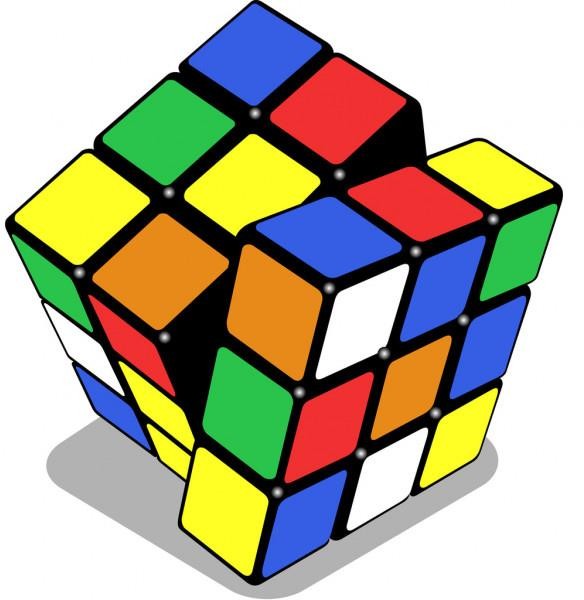 ΠΛΑΤΦΟΡΜΑ 21+: ΕΡΓΑΣΤΗΡΙΑ ΔΕΞΙΟΤΗΤΩΝΣΧΕΔΙΟ ΔΡΑΣΗΣ ΤΟΥ ΤΜΗΜΑΤΟΣ ΣΧΟΛΙΚΟΥ ΕΤΟΥΣ 2020-21Σελ. 1Σχολείο:Δημοτικό Σχολείο Νέων ΡόδωνΤάξη:Στ’ τάξηΤμήμα:1Αριθμός μαθητών:13Συνολικός αριθμός εκπαιδευτικών που συνεργάζονται:3Στοιχείαεκπαιδευτικών (Ονομ/νυμο,Ειδικότητα):Γκάγκαλη ΑθανασίαΤσαρούχα ΚωνσταντίναΥψηλάντη ΌλγαΒασικός προσανατολισμός του ετήσιου Σχεδίου Δράσης (ανάγκες μαθητών/τριών, όραμα σχολείου)Βασικός προσανατολισμός του ετήσιου Σχεδίου Δράσης (ανάγκες μαθητών/τριών, όραμα σχολείου)Μέσα από το σχέδιο δράσης «τέσσερις κύκλοι μας μαθαίνουν τη ζωή» φιλοδοξούμε τα παιδιά να μάθουν με βιωματικό τρόπο την ιστορία του τόπο, το σώμα, την πολιτιστική κληρονομιά του αλλά και εντρυφήσουν σε επιχειρηματικές δράσεις που θα τα βοηθήσουν να αποκτήσουν απαραίτητες δεξιότητες για την πορεία τους στην ζωή.Μέσα από το σχέδιο δράσης «τέσσερις κύκλοι μας μαθαίνουν τη ζωή» φιλοδοξούμε τα παιδιά να μάθουν με βιωματικό τρόπο την ιστορία του τόπο, το σώμα, την πολιτιστική κληρονομιά του αλλά και εντρυφήσουν σε επιχειρηματικές δράσεις που θα τα βοηθήσουν να αποκτήσουν απαραίτητες δεξιότητες για την πορεία τους στην ζωή.ΣΧΕΔΙΟ ΔΡΑΣΗΣ ΤΟΥ ΤΜΗΜΑΤΟΣ ΣΧΟΛΙΚΟΥ ΕΤΟΥΣ 2022-23ΣΧΕΔΙΟ ΔΡΑΣΗΣ ΤΟΥ ΤΜΗΜΑΤΟΣ ΣΧΟΛΙΚΟΥ ΕΤΟΥΣ 2022-23Σελ. 2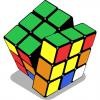 Θεματικός Κύκλος:Φροντίζω το ΠεριβάλλονΕπιμέρους Θεματική Ενότητα/Υποενότητα: Παγκόσμια και Τοπική Φυσική Κληρονομιά Τίτλος/τίτλοι προγραμμάτωνΟ δικός μας τίτλος«Δάσος Χολομώντα: Γνωρίζω το παρελθόν, το παρόν και το μέλλον του»Στόχοι Σχεδίου Δράσης Δεξιότητες του 21ου αιώνα (Κριτική σκέψη, συνεργασία, δημιουργικότητα, Ψηφιακή συνεργασία, Ψηφιακή δημιουργικότητα, Κριτική σκέψη)  Δεξιότητες ζωής (ενσυναίσθηση, ευαισθησία, πολιτειότητα, παραγωγικότητα)  Δεξιότητες του νου (οργανωσιακή σκέψη, επίλυση προβλημάτων )Ακολουθία εργαστηρίωνΑκολουθία εργαστηρίωνΕργαστήριο 1«Πρώτη επαφή με το δάσος του Χολομώντα»Παρακολούθηση βίντεο για το δάσος Χολομώντα  Χωρισμός σε 2 ομάδες  Η κάθε ομάδα ερευνά σε διαδίκτυο, εγκυκλοπαίδειες και ταξιδιωτικούς οδηγούς τη χλωρίδα, τα βότανα και την πανίδα του δάσους.Επιλέγουν τον τρόπο με τον οποίο θα παρουσιάσουν στην ολομέλεια τα ευρήματα της έρευνας που προηγήθηκε.  Εργαστήριο 2    «Τι μας προσφέρει το δάσος;     - Ιδεοθύελλα σχετικά με τα οφέλη των δασών     - Ομάδες- Ζωγραφιά μοιρασμένη στη μέση: ζωή με δάση και ζωή χωρίς αυτά     - Παρουσίαση των έργων στην ολομέλεια της τάξης   «Τροφική αλυσίδα στο δάσος του Χολομώντα» - Παρακολούθηση βίντεο (ενδεικτικά από το NOESIS) για την τροφική αλυσίδα - Συζήτηση και επίλυση αποριών  - Συμπλήρωση ΦΥΛΛΟΥ ΕΡΓΑΣΙΑΣ 3 ή κατασκευή τροφικής αλυσίδας του δάσουςΕργαστήριο 4    «Κίνδυνοι που απειλούν το δάσος λόγω ανθρώπινων δραστηριοτήτων»      - Αφόρμηση: δάση πριν και μετά από μια πυρκαγιά - Δημιουργία εννοιολογικού χάρτη (ενδεικτικά το εργαλείο Mindomo )- Συζήτηση και έκφραση απόψεων γύρω από το θέμα - Καταγραφή απόψεων στον εννοιολογικό χάρτηΕργαστήριο 5«Περίπατος στα μονοπάτια του Χολομώντα»- Επίσκεψη στο δάσος του Χολομώντα- Παρατήρηση διαδρομής και σημείων του δάσους για σημάδια, που υποδηλώνουν ανθρώπινη δραστηριότητα. - Συλλογή - φορώντας γάντια - κάποιων απορριμμάτων από ανθρώπινες δραστηριότητες. Εργαστήριο 6    «Δίκτυο Προστατευόμενων Περιοχών Natura 2000»    - Παρουσίαση με προστατευόμενες περιοχές.     - Τι σημαίνει προστατευόμενη περιοχή;     - Συζήτηση σχετικά με την αναγκαιότητα προστασίας.Εργαστήριο 7     «Σώστε τα δάση»- Συζήτηση για τους τρόπους με τους οποίους μπορούμε να προστατέψουμε τα δάση- Δημιουργία αφίσας με στόχο την ευαισθητοποίηση συμμαθητών, σχολείου, τοπικής κοινωνίας Προσαρμογές για τη συμμετοχή και την ένταξη όλων των μαθητών/τριώνΤα εργαστήρια απευθύνονται σε όλους τους μαθητές και τις μαθήτριες και περιλαμβάνουν βιωματικές δραστηριότητες στις οποίες εμπλέκονται όλοι οι μαθητές, κυρίως ομαδικά και συνεργατικά. Παράλληλα, δίνεται το υλικό σε πολύγλωσση μορφή, όπου κριθεί απαραίτητο.Φορείς και άλλες συνεργασίες που θαεμπλουτίσουν το πρόγραμμά μας   Κέντρο Περιβαλλοντικής Εκπαίδευσης ΑρναίαςΤελικά προϊόντα που παρήχθησαν από τους/τις μαθητές/τριες κατά τηδιάρκεια των εργαστηρίων(Θα συμπληρωθεί με το πέρας του προγράμματος)Εκπαιδευτικό υλικό καιεργαλεία που παρήχθησαν από τους/τις μαθητές/τριες κατά τη διάρκεια τωνεργαστηρίων(Θα συμπληρωθεί με το πέρας του προγράμματος)Αξιολόγηση - Αναστοχασμός πάνω στην υλοποίησηH αξιολόγηση επιχειρείται μέσω της συμπλήρωσης του φύλλου αξιολόγησης που παρατίθεται στη συνέχεια. Μπορεί να συνταχθεί ένα σχετικό άρθρο για να δημοσιευτεί στη σχολική εφημερίδα.